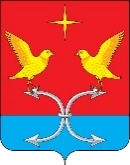 АДМИНИСТРАЦИЯ СПЕШНЕВСКОГО СЕЛЬСКОГО ПОСЕЛЕНИЯ
КОРСАКОВСКОГО РАЙОНА ОРЛОВСКОЙ ОБЛАСТИПОСТАНОВЛЕНИЕ22 апреля 2021 года                                                                            № 11д. ГолянкаОб утверждении схемы размещения нестационарных торговых объектов на территории Спешневского сельского поселения Корсаковского района     В целях упорядочения размещения и функционирования нестационарных торговых объектов на территории Спешневского сельского поселения Корсаковского района, создание условий для улучшения организации и качества торгового обслуживания населения, руководствуясь частью 3 статьи 10 Федерального закона от 28 декабря 2009 года № 381-ФЗ «Об основах государственного регулирования торговой деятельности в Российской Федерации», постановлением Правительства Орловской области от 13.102017 № 426 "Об утверждении нормативов минимальной обеспеченности населения Орловской области площадью торговых объектов", приказом Департамента сельского хозяйства Орловской области от 18 марта 2013 года № 28 «Об утверждении Порядка разработки и утверждения схемы размещения нестационарных торговых объектов на земельных участках, в зданиях, строениях, сооружениях, находящихся в государственной собственности или  муниципальной собственности, органами местного самоуправления муниципальных образований Орловской области», администрация Спешневского сельского поселения Корсаковского района                                                                        п о с т а н о в л я е т:      1. Утвердить Схему размещения нестационарных торговых объектов на территории Спешневского сельского поселения Корсаковского района (приложение).      2. Разместить, настоящее постановление на сайте администрации Корсаковского района  и на доске объявлений администрации Спешневского сельского поселения.Глава сельского поселения                                                             С.В. Лемягов                                                                                Приложениек постановлению администрацииСпешневского сельского поселения                                                                                    Корсаковского  района                                                                                                                                     №11  от  22 апреля 2021 г.Схема размещения нестационарных торговых объектов на земельных участках, находящихся в государственной, муниципальной или частной собственности на территории Спешневского сельского поселения Корсаковского района № предполагаемого к размещению нестационарного  торгового объектаТип                   нестационарного торгового объектаместорасположение (адрес)нестационарного торгового объектаВид собственности земельного участка, здания, строения, сооружения, на которых предполагается расположить нестационарный торговый объектПредполагаемый ассортимент реализуемых товаровПредоставляемая площадь для размещения нестационарного торгового объектаРежим работы нестационарного торгового объектаПланируемый срок размещениянестационарного торгового объекта(месяц, год)1234567              8ПавильоныПавильоныПавильоныПавильоныПавильоныПавильоныПавильоныПавильоныПавильоны1Павильонс. Спешнево частнаяпродовольственные товары, непродовольственные товары20Ежедневнобессрочно